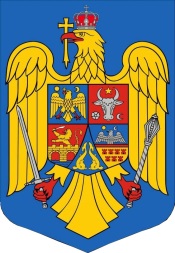 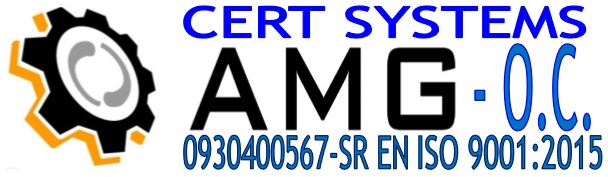 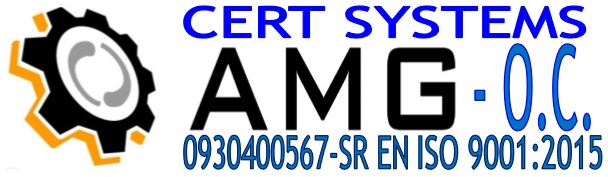 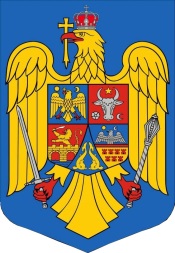   Str. N.Bãlcescu nr. 1, Râmnicu-Sãrat,                                                                  Tel: 0238.561946; Fax: 0238.561947  Web: www.primariermsarat.ro                                                         E-mail: primarie_rmsarat@primariermsarat.ro   Nr. înregistrare ANSPDCP: 20680                                                                                                                              Nr. _____/_________.                                                                                                  Către,__________________________________________________ _________________________ACORDAvând în vedere:solicitarea _______________________ prin reprezentant _______________, înregistrată la Primăria Municipiului Râmnicu Sărat cu nr. _____________________, referitoare la exprimarea acordului Municipiului Râmnicu Sărat in calitate de administrator al străzilor urbane, privind execuţia lucrării edilitar-subterane ,,_____________________” pentru imobilul situat în: strada _____________________ municipiul Râmnicu Sărat, judeţul Buzău;prevederile Legii nr. 50/1991 privind autorizarea executării lucrărilor de construcţii, modificată si completată de Legea nr. 193/2019 şi Legea nr. 7/2020;prevederile Ordinului nr. 839/2009 pentru aprobarea Normelor metodologice de aplicare a Legii nr. 50/1991 privind autorizarea executării lucrărilor de construcţii, modificat si completat de Ordinul nr. 3454/2019;prevederile Legii 10/1995 privind calitatea in construcţii, republicată si actualizată;prevederile H.G. 235/1993 şi a anexei nr. 1 din H.C.L. nr. 269/ 28.11.2019 a Consiliului Local Municipiul Râmnicu Sărat;prevederile documentaţiei tehnice de specialitate elaborate de ______________________;prevederile avizelor/acordurilor obţinute de solicitant pentru traseul lucrarii edilitar-subterane propuse, eliberate de catre deţinătorii celorlalte reţele urbane de utilitaţi din zona străzii,  Municipiul Râmnicu Sărat, prin reprezentant legal, primar - Cîrjan Sorin-Valentin, in calitate de administrator al străzilor urbane, îşi exprimă acordul favorabil/nefavorabil privind execuţia lucrării edilitar-subterane: ,,___________________” pentru imobilul situat in: strada __________________________, municipiul Râmnicu Sărat, judetul Buzău, cu respectarea prevederilor legislaţiei si normelor tehnice în vigoare.  Prezentul acord are valabilitatea de 12 luni de la data emiterii sale.Municipiul Râmnicu SăratPrimar,Serviciul UrbanismNotă: Pentru execuţia lucrărilor subterane în intervalul de valabilitate al prezentului acord, se va anunţa începerea lucrărilor, perioada de execuţie, conducătorul tehnic responsabil, modul de semnalizare a lucrării corespunzatoare legislaţiei rutiere si data la care se va efectua recepţia lucrării de către delegatul de specialitate al Administraţiei Domeniului Public Râmnicu Sărat privind aducerea carosabilului/trotuarului la starea iniţiala.